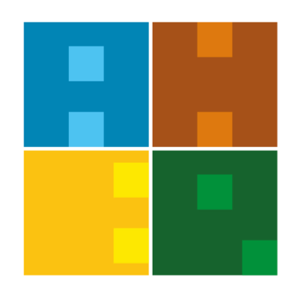 ÖĞRENCİ VE PERSONEL MALİ İLİŞİĞİNİN KESİLMESİ İŞ AKIŞIBelge No:İA-İDM-003ÖĞRENCİ VE PERSONEL MALİ İLİŞİĞİNİN KESİLMESİ İŞ AKIŞIİlk Yayın Tarihi:27.06.2019ÖĞRENCİ VE PERSONEL MALİ İLİŞİĞİNİN KESİLMESİ İŞ AKIŞIGüncelleme Tarihi:ÖĞRENCİ VE PERSONEL MALİ İLİŞİĞİNİN KESİLMESİ İŞ AKIŞIGüncelleme No:ÖĞRENCİ VE PERSONEL MALİ İLİŞİĞİNİN KESİLMESİ İŞ AKIŞISayfa:1ÖĞRENCİ VE PERSONEL MALİ İLİŞİĞİNİN KESİLMESİ İŞ AKIŞIToplam Sayfa:1İŞ AKIŞI ADIMLARISORUMLUİLGİLİ BELGELERÖğrenci veya PersonelÖğrenci ve Personel İlişik kesme FormuMali İşler SorumlusuÖğrenci ve PersonelMali İşler sorumlusuMali İşler SorumlusuÖğrenci ve PersonelÖğrenci İşleri Müd.ve İnsan Kaynakları Müd.